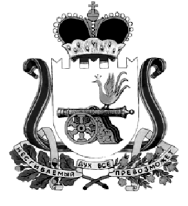 ТЕРРИТОРИАЛЬНАЯ ИЗБИРАТЕЛЬНАЯ КОМИССИЯ МУНИЦИПАЛЬНОГО ОБРАЗОВАНИЯ «КАРДЫМОВСКИЙ  РАЙОН» СМОЛЕНСКОЙ ОБЛАСТИПОСТАНОВЛЕНИЕ3   июня   2019 года                                                                                     № 96/417В соответствии со статьями 44, 45 областного закона от 3 июля 2003 года № 41-з «О выборах органов местного самоуправления в Смоленской области»,  на основании постановления избирательной комиссии Смоленской области от 24 января 2019 года № 93/689-6 «О возложении полномочий избирательных комиссий вновь образованных муниципальных образований Кардымовского района Смоленской области на территориальную избирательную комиссию «Кардымовский район» Смоленской области»,  на основании первых экземпляров протоколов  участковых избирательных комиссий избирательных участков №№ 231,232, 236,237 об итогах голосования на выборах депутатов Совета депутатов Тюшинского сельского поселения Кардымовского района Смоленской области первого созыва, территориальная избирательная комиссия муниципального образования «Кардымовский район» Смоленской областиП О С Т А Н О В И Л А:1. Признать выборы депутатов Совета депутатов Тюшинского сельского поселения Кардымовского района Смоленской области первого созыва состоявшимися и действительными.2. Считать избранными депутатами Совета депутатов Тюшинского сельского поселения Кардымовского района Смоленской области первого созыва следующих кандидатов, получивших наибольшее число голосов избирателей:1.  Ласкину Елену Евгеньевну, 1973 года рождения; Смоленская область, Кардымовский район, деревня Тюшино; Администрация Тюшинского сельского поселения Кардымовского района Смоленской области, Главу муниципального образования Тюшинского сельского поселения Кардымовского района Смоленской области; выдвинутого Всероссийской  политической партией «ЕДИНАЯ РОССИЯ»; получившим наибольшее число голосов избирателей 313 по десятимандатному избирательному округу № 1;2. Кожурову Светлану Сергеевну, 1966 года рождения; Смоленская область, Кардымовский район, деревня Тюшино; муниципальное бюджетное общеобразовательное учреждение «Тюшинская средняя школа» Кардымовского района Смоленской области, младшего воспитателя дошкольной группы; выдвинутого Всероссийской политической партией «ЕДИНАЯ РОССИЯ»; получившим наибольшее число голосов избирателей  231  по десятимандатному избирательному округу № 1;3. Ташлыкову Марину Михайловну, 1993 года рождения; Смоленская область, Кардымовский район, деревня Тюшино;  общество с ограниченной ответственностью «ЕвроКэп», бухгалтера; выдвинутого Политической партией ЛДПР – Либерально-демократической партии России,   получившим наибольшее число голосов избирателей 214 по десятимандатному избирательному округу № 1;4. Мухаметову Марину Петровну, 1965 года рождения; Смоленская область, Кардымовский район, деревня Шутовка; Лопинская сельская библиотека – филиал муниципального бюджетного учреждения  культуры «Централизованная библиотечная система»  Администрации муниципального образования «Кардымовский район» Смоленской области, библиотекаря; выдвинутого Всероссийской политической партией  «ЕДИНАЯ РОССИЯ»; получившим наибольшее число голосов избирателей 210 по десятимандатному избирательному округу № 1; 5. Бодрую Любовь Анатольевну, 1964 года рождения; Смоленская область, Кардымовский район, деревня Тюшино; муниципальное унитарное предприятие «ТеплоЭнергоРесурс» Кардымовского района, оператора котельной; выдвинутого Всероссийской политической партией «ЕДИНАЯ РОССИЯ»,  получившим наибольшее число голосов избирателей 190 по десятимандатному избирательному округу № 1;6. Кривенкову Аллу Александровну, 1968 года рождения; Смоленская область, Кардымовский район, деревня Шутовка; индивидуального предпринимателя Лопаткина Наталья Александровна, овощевода; выдвинутого Всероссийской политической партией «ЕДИНАЯ РОССИЯ»; получившим наибольшее число голосов избирателей 190 по десятимандатному избирательному округу № 1;7. Козлову Виолетту Игоревну, 1987 года рождения; Смоленская область, Кардымовский район, деревня Мольково;  Мольковский сельский Дом культуры - филиал муниципального бюджетного учреждения культуры «Централизованная клубная система» Администрации муниципального образования «Кардымовский район» Смоленской области, директора; выдвинутого Всероссийской  политической партией «ЕДИНАЯ РОССИЯ»; получившим наибольшее число голосов избирателей 116 по десятимандатному избирательному округу № 1;8. Смирнова Виктора Михайловича, 1953 года рождения; Смоленская область, Кардымовский район, деревня Козлово; пенсионера; выдвинутого Политической партией «КОММУНИСТИЧЕСКАЯ ПАРТИЯ РОССИЙСКОЙ ФЕДЕРАЦИИ», получившим наибольшее число голосов избирателей 99  по десятимандатному избирательному округу № 1;9. Тихомирову Светлану Владимировну, 1990 года рождения; Смоленская область, Кардымовский район, деревня Мольково; Мольковский сельский Дом культуры – филиал муниципального бюджетного учреждения культуры «Централизованная клубная система» Администрации муниципального образования «Кардымовский район» Смоленской области, художественного руководителя; выдвинутого Всероссийской политической партией «ЕДИНАЯ РОССИЯ»; получившим наибольшее число голосов избирателей 95 по десятимандатному избирательному округу № 1;10. Бельского Анатолия Владимировича, 1963 года рождения; Смоленская область, Кардымовский район, деревня Мольково; общество с ограниченной ответственностью  «Смоленское Областное Объединение Обществ Пассажирских Перевозок», механика; выдвинутого Всероссийской политической партией «ЕДИНАЯ РОССИЯ,  получившим наибольшее число голосов избирателей   92  по десятимандатному избирательному округу № 1.2. Установить, что в Совет депутатов Тюшинского сельского поселения Кардымовского района Смоленской области  первого созыва избрано 10 (десять) депутатов по десятимандатному избирательному округу №1 согласно приложению к настоящему постановлению.3. Опубликовать настоящее постановление в газете «Знамя труда» - Кардымово». Приложение к постановлению территориальной избирательной комиссии «Кардымовский район» Смоленской области «3» июня 2019 года  № 96/417СПИСОКизбранных депутатов Совета депутатов Тюшинского сельского поселения Кардымовского района Смоленской области первого созыва по десятимандатному избирательному округу  №1Ласкина Елена ЕвгеньевнаКожурова Светлана Сергеевна3.  Ташлыкова Марина Михайловна4.  Мухаметова Марина Петровна5.  Бодрая Любовь Анатольевна6.  Кривенкова  Алла Александровна7.  Козлова Виолетта Игоревна8.  Смирнов Виктор Михайлович9.  Тихомирова Светлана Владимировна10. Бельский Анатолий ВладимировичО результатах выборов депутатов Совета депутатов Тюшинского сельского поселения Кардымовского района Смоленской области первого созыва Председатель комиссииЮ.Е. ФедороваСекретарь комиссии         И.В. Гудкова